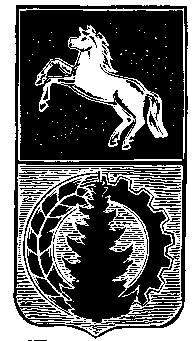 АДМИНИСТРАЦИЯ  АСИНОВСКОГО  РАЙОНАПОСТАНОВЛЕНИЕ16.06.2017                                                                                                                               № 851  г. АсиноО внесении изменений в пригородный муниципальный маршрут регулярных перевозок	В соответствии с Федеральным законом от 6 октября 2003 года № 131-ФЗ «Об общих принципах организации местного самоуправления в Российской Федерации», Федеральным законом от 13 июля 2015 года № 220-ФЗ «Об организации регулярных перевозок пассажиров и багажа автомобильным транспортом и городским наземным электрическим транспортом в Российской Федерации и о внесении изменений в отдельные законодательные акты Российской Федерации», постановлением администрации Асиновского района от 14.12.2015 № 1892 «Об утверждении Положения об организации регулярных перевозок пассажиров и багажа автомобильным транспортом на территории Асиновского района», постановлением администрации Асиновского района от 27.01.2016 № 88 «Об утверждении Порядка установления, изменения, отмены муниципальных маршрутов регулярных перевозок пассажиров и багажа автомобильным транспортом на территории Асиновского района» и решения комиссии по обследованию муниципальных маршрутов регулярных перевозок на территории Асиновского района от 14.06.2017,ПОСТАНОВЛЯЮ:1. Администрации Асиновского района внести изменения в пригородный муниципальный маршрут регулярных перевозок № 105 «Асино-Цветковка» в части заезда в дер. Победа, и в связи с увеличением протяженности, перевести указанный муниципальный маршрут в категорию междугородних с присвоением нумерации № 602.2. Директору ООО «Асинотранс» (Н.Н. Витруку) изменения, внесенные в расписание, довести до сведения населения не позднее, чем за 10 дней до начала осуществления регулярных перевозок пассажиров и багажа согласно измененному расписанию.3. Настоящее постановление вступает в силу с даты его официального опубликования в средствах массовой информации и подлежит размещению на официальном сайте муниципального образования «Асиновский район» в информационно-телекоммуникационной сети «Интернет».4. Контроль за исполнением настоящего постановления возложить на Первого заместителя Главы администрации Асиновского района по обеспечению жизнедеятельности и безопасности.Глава Асиновского района                                                                                      А.Е. ХаныговЛ.А. Зухайраева